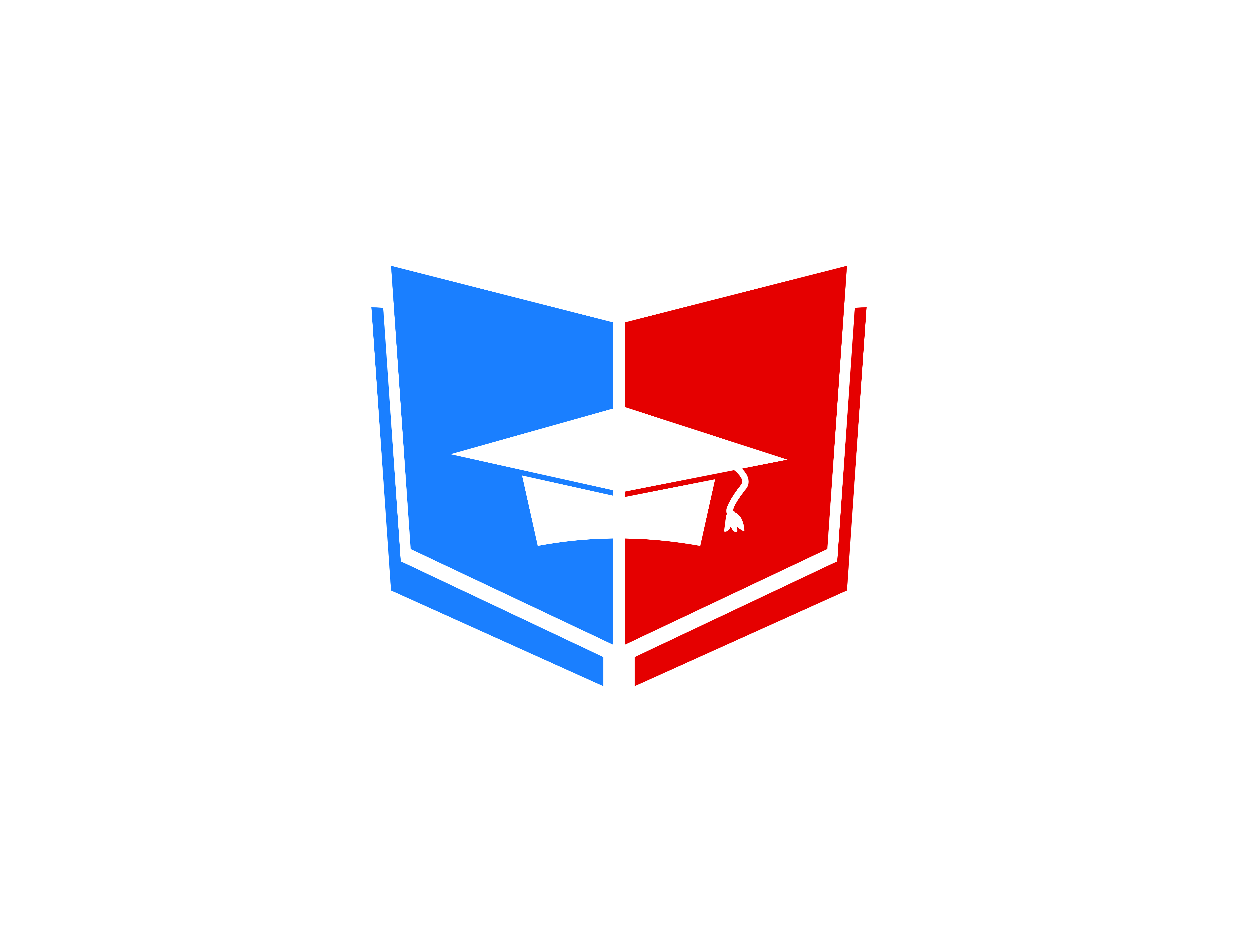 Всероссийский информационно – образовательный портал «Магистр»Веб – адрес сайта: https://magistr-r.ru/СМИ Серия ЭЛ № ФС 77 – 75609 от 19.04.2019г.(РОСКОМНАДЗОР, г. Москва)МОП СФО Сетевое издание «Магистр»ИНН 4205277233 ОГРН 1134205025349Председатель оргкомитета: Ирина Фёдоровна К.ТЛФ. 8-923-606-29-50Е -mail: metodmagistr@mail.ruИОР «Магистр»: Елена Владимировна В.Е -mail: magistr-centr@mail.ruГлавный редактор: Александр Сергеевич В.Е-mail: magistr-centr@magistr-r.ruПриказ №016 от 05.02.2024г.О назначении участников конкурса «Фестиваль творческих работ и учебно-методических разработок»№УчреждениеФИОРезультат1МАУДО «ЦРТДЮ «Созвездие» г. Орска»Сентюрина Марина ВладимировнаI степень (победитель)2МАУДО «ЦРТДЮ «Созвездие» г. Орска»Черникова Наталья АлександровнаI степень (победитель)3МАУДО «ЦРТДЮ «Созвездие» г. Орска»Мазур Елена ВячеславовнаI степень (победитель)4МАУДО «ЦРТДЮ «Созвездие» г. Орска»Фоменкова Наталья ЛеонидовнаI степень (победитель)5МАУДО «ЦРТДЮ «Созвездие» г. Орска»Мазур Елена Вячеславовна, методист,   Фоменкова Наталья Леонидовна,Черникова Наталья АлександровнаI степень (победитель)